GCU College of Education 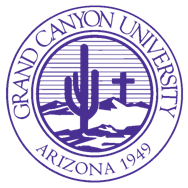 LESSON PLAN TEMPLATE03/2014Teacher Candidate:Grade Level:Date:Unit/Subject:Instructional Plan TitleTeacher Candidate:Grade Level:Date:Unit/Subject:Instructional Plan TitleBritney Barrett Britney Barrett Britney Barrett I.  PLANNINGI.  PLANNINGI.  PLANNINGI.  PLANNINGI.  PLANNINGLesson summary and focus:Classroom and student factors:National / State Learning Standards:Specific learning target(s) / objectives:Specific learning target(s) / objectives:Specific learning target(s) / objectives:Teaching notes:Teaching notes:Agenda:Agenda:Agenda:Formative assessment:Formative assessment:Academic Language:Key vocabulary: .Key vocabulary: .Function: Form: Instructional Materials, Equipment and Technology: Grouping: II. INSTRUCTIONII. INSTRUCTIONII. INSTRUCTIONII. INSTRUCTIONA.  OpeningA.  OpeningA.  OpeningA.  OpeningPrior knowledge connection:Anticipatory set:B.  Learning and Teaching Activities (Teaching and Guided Practice):B.  Learning and Teaching Activities (Teaching and Guided Practice):B.  Learning and Teaching Activities (Teaching and Guided Practice):B.  Learning and Teaching Activities (Teaching and Guided Practice):I DoI DoStudents DoDifferentiationIII. ASSESSMENTIII. ASSESSMENTIII. ASSESSMENTSummative Assessment:Differentiation:Closure:  Homework: 